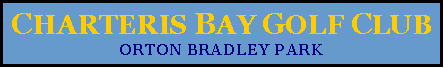 Junior Club ChampionshipsCharteris Bay Golf Club2014Quarter Finals – 7th Tee20/9/2014Quarter Finals – 7th Tee20/9/2014Quarter Finals – 7th Tee20/9/2014Semi Finals – 1st Tee27/9/2014Semi Finals – 1st Tee27/9/2014Final – 1st Tee4/10/2014Final – 1st Tee4/10/2014Club Champion12:301Joe Studholme12:5012:308John Scott12:5012:304Mark Bohan12:5012:305Rob Edwards12:5012:402Warren Sheddan12:5012:407Graham Ball12:5012:403Jim Byas12:5012:406Alex Stewart12:50